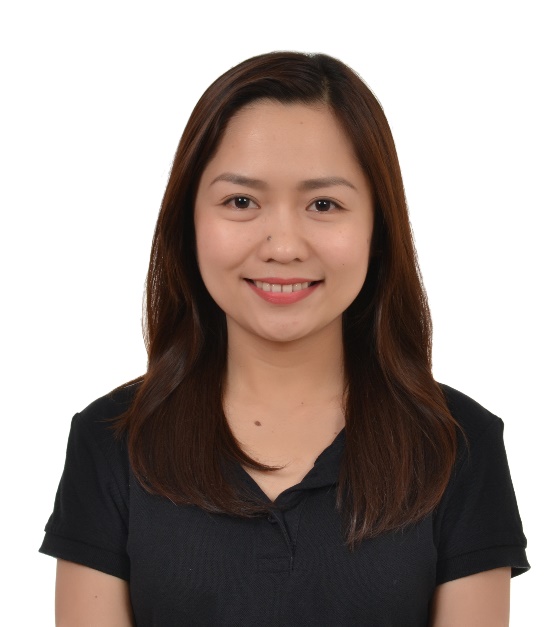 SUMMARY OF QUALIFICATIONS
• Over three (3) years of HR/Office Administration/Project Coordination/Executive   Assistant experience in Dubai, UAE• Five (5) years of HR/Office Administration experience in a renowned multi-national    professional services firm• Proven ability in internal Recruitment• Highly skilled in providing above par customer services
• Proficient in providing project support to different work teams
• Demonstrated ability to provide administrative services to top level executives
• Sound ability to manage, organize, and coordinate various company events• Knowledgeable in Accounting
• Proficient in MS Office (Word, Excel, PowerPoint, Publisher,) Lotus   Notes, Microsoft Outlook, Adobe Photoshop• Certified DiSC Trainer – Internationally recognized certification on Psychometrics PROFESSIONAL EXPERIENCEAugust 2015 – February 2017Administration/Project CoordinatorGlobal Management Consultants, Dubai, UAEPROJECT MANAGEMENTCoordinate activities of project personnel to ensure project progresses on schedule and within prescribed budget. Generate status reports and modify schedules or plans as requiredAssist in establishing work plan and staffing for each phase of project, and in the arrangement for recruitment or assignment of project personnelPrepare project reports for management, client, or othersAssist in staff travel arrangements and expense tracking for projects       DIGITAL MARKETINGManage social media accounts (including but not limited to Twitter, LinkedIn and Facebook) and lead generation via these accounts. Maintain and update email databaseDesign online marketing materials for the company’s training and certification programs (e.g. DiSC Certification)      ADMINISTRATIONCoordinate day-to-day administrative duties pertaining to documentation, office supplies, internal communications and ad-hoc miscellaneous tasks. Manage operational trackers (vacation days, business list, sales pipeline, calendars, etc.) Communicate and liaise with vendorsManage internsHR & RECRUITMENTScreen CVs and interview intern applicantsOrganize assessment centers for employee selectionPerform DiSC counseling to individuals who has done DiSC AssessmentsJuly 2013 – July 2015Human Resources, Executive Assistant, ReceptionistTajvand Group of Companies Dubai UAE     Assisting the Managing DirectorFacilitating in various visa application of the Managing Director’s familyCoordinating and arranging flights and travel accommodationsSending emails to clients/suppliers for and on behalf of the Managing DirectorCoordinating with his office staff in Hungary on monthly expenses and salaries to be paid, and all aspects of office administration concerns     Human ResourcesKeeping and updating HR hard copy files and databaseAssisting on PRO’s requests for passport/ID/visa copies and other relevant documentsPosting job ads to various job sitesScreening resumes/CVs and arranging interview schedulesCollecting and consolidating time and attendance records.Maintaining and updating employee informationLiaising with PRO on all aspects of visa requirements.Coordinating with requirements related to Medical Insurance.     Vehicles/Machineries AdministrationDrafting LPOs for Equipment, Machineries and PartsRequesting for Quotes for Equipment, Machineries and PartsCoordinating with the insurance provider for quotes and issuances of vehicle insuranceMonitoring and updating vehicle registration expiries and renewals Keeping vehicle hard copy and soft copy filesJuly 16, 2008 to May 31, 2013Executive Assistant, Human ResourcesErnst & Young (Philippines) – SyCip Gorres Velayo & Co.     Activity ManagementArranging/coordinating various firm events such as monthly public seminars, firm anniversaries, various charities and press briefingsManaging and coordinating with high level of accuracy the daily/weekly/monthly appointments and travels of Partner, managers, and staffPreparing logistic requirements for meetings (in-house, on-site, teleconference, videoconference)Calendar management     CommunicationsManaging incoming and outgoing letters and documentsAnswering/screening/placing phone callsHandling incoming and outgoing documentsDrafting correspondencesReviewing, proofreading, and editing documents     Records and office suppliesMaintaining client-related filesMaintaining and updates client mailing databaseMonitoring and ordering office supplies     Human Resources & Other TasksScreening resumes and conducting examinations of applicants and endorsing to managers the potential hires for interview which contributed to selecting the best applicants for the executives for choose fromFacilitating pre-employment requirements for new hires for a faster turning over to central officeAssisting the branch accountant in various accounting tasks such as cashiering, and preparation of liquidation reportsSKILLSEffective written and verbal English communication skillsHigh level of multi-tasking and organizational skillsInterpersonal skills Proficient in MS Office (Word, Excel, PowerPoint, Publisher), Lotus Notes, MicrosoftOutlookRECOGNITION/CERTIFICATIONCertified DiSC Trainer – September 2015, Dubai - WileyOutstanding Employee Awardee - 2014, Tajvand Group of CompaniesCivil Service Professional Exam Passer (Civil Service Commission – Republic of the Philippines) with 87% rating.MEMBERSHIPS & AFFILIATIONSSan Isidro Labrador Parish (Hagonoy, Davao del Sur, Philippines) Lectors & Commentators 1995-2013Sangguniang Kabataan Councilor - Elected youth official of Poblacion, Hagonoy, Davao del Sur, Philippines from 2003-2007Ateneo Dance Troupe 2006-2008Teatrong Atenista (Ateneo Theatre Club) 2007-2008INTERESTSMusic, Running, Reading, Dancing, Singing, Acting, Biking, Swimming, CookingEDUCATION                  Tertiary                       Ateneo de Davao University (Philippines) - (Graduated Year 2008)                       Bachelor of Science in Commerce - Major in Management Accounting                        WPA: 87 %Secondary                 Holy Cross of Hagonoy, Inc. (Philippines) - (Graduated Year 2003)                       Class Valedictorian, WPA: 91%REFERENCES Available upon request.